MADONAS NOVADA PAŠVALDĪBA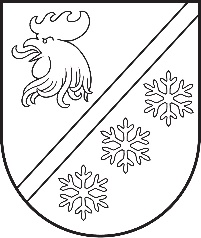 Reģ. Nr. 90000054572Saieta laukums 1, Madona, Madonas novads, LV-4801t. 64860090, e-pasts: pasts@madona.lvAPSTIPRINĀTIar Madonas novada pašvaldības domes28.09.2023. lēmumu Nr. 608(protokols Nr. 18, 54. p.)SAISTOŠIE NOTEIKUMI Nr. 15Pabalsti bārenim vai bez vecāku gādības palikušajam bērnam un audžuģimenei Madonas novadāIzdoti saskaņā ar likuma “Par palīdzību dzīvokļa jautājumu risināšanā” 25.2 pantu, Ministru kabineta 2005. gada 15. novembra  noteikumu Nr. 857 “Noteikumi par sociālajām garantijām bārenim un bez vecāku gādības palikušajam bērnam, kurš ir ārpusģimenes aprūpē, kā arī pēc ārpusģimenes aprūpes beigšanās” 22., 27., 30., 31., 31.1  punktu, Ministru kabineta 2018. gada 26. jūnija noteikumu Nr. 354 “Audžuģimenes noteikumi” 78. punktu1. VISPĀRĪGIE JAUTĀJUMI1. Saistošie noteikumi (turpmāk – noteikumi) nosaka Madonas novada pašvaldības (turpmāk – pašvaldība) pabalstu veidus, apmēru, pieprasīšanas un piešķiršanas kārtību bārenim vai bez vecāku gādības palikušajam bērnam (turpmāk – bārenis) pēc pilngadības sasniegšanas un ārpusģimenes aprūpes beigšanās, bārenim, kurš nodots aizbildnībā vai audžuģimenē, un audžuģimenei (t.sk. specializētajai audžuģimenei). 2. Tiesības saņemt noteikumos paredzētos pabalstus ir bārenim, par kura ārpusģimenes aprūpi lēmumu pieņēmusi Madonas novada bāriņtiesa, Cesvaines novada bāriņtiesa, Ērgļu novada bāriņtiesa vai Lubānas novada bāriņtiesa (turpmāk – Bāriņtiesa), un audžuģimenei, kurā bērnu ievietojusi Bāriņtiesa.3. Pabalstu piešķiršanu un izmaksu organizē Madonas novada Sociālais dienests (turpmāk – Sociālais dienests), savā darbībā ievērojot spēkā esošo normatīvo aktu prasības. 4. Sociālais dienests lēmumu par pabalsta piešķiršanu vai atteikumu piešķirt pabalstu pieņem 10 darba dienu laikā no dienas, kad saņemts iesniegums.5. Pabalstu veidi:5.1. pabalsti bārenim pēc pilngadības sasniegšanas un ārpusģimenes aprūpes beigšanās:5.1.1. vienreizējs pabalsts patstāvīgas dzīves uzsākšanai; 5.1.2. vienreizējs pabalsts sadzīves priekšmetu un mīkstā inventāra iegādei;5.1.3. pabalsts ikmēneša izdevumiem;5.1.4. mājokļa pabalsts;5.2. pabalsts izglītībai bārenim, kurš nodots aizbildnībā vai ievietots audžuģimenē;5.3. pabalsti audžuģimenei:5.3.1. pabalsts bērna uzturam;5.3.2. pabalsts apģērba un mīkstā inventāra iegādei.2. PABALSTI BĀRENIM PĒC PILNGADĪBAS SASNIEGŠANAS UN ĀRPUSĢIMENES APRŪPES BEIGŠANĀS2.1. Vienreizējs pabalsts patstāvīgas dzīves uzsākšanai6. Vienreizējs pabalsts patstāvīgas dzīves uzsākšanai ir 40 procenti (noapaļots līdz pilniem euro) no Centrālās statistikas pārvaldes publicētās aktuālās minimālo ienākumu mediānas uz vienu ekvivalento patērētāju mēnesī, bet personām ar invaliditāti kopš bērnības – 60 procenti (noapaļots līdz pilniem euro) no Centrālās statistikas pārvaldes publicētās aktuālās minimālo ienākumu mediānas uz vienu ekvivalento patērētāju mēnesī.2.2. Vienreizējs pabalsts sadzīves priekšmetu un mīkstā inventāra iegādei7. Vienreizējs pabalsts sadzīves priekšmetu un mīkstā inventāra iegādei ir vienāds ar Centrālās statistikas pārvaldes publicēto aktuālo minimālo ienākumu mediānu uz vienu ekvivalento patērētāju mēnesī, kurai piemērots koeficients 1,7 (noapaļots līdz pilniem euro).  2.3. Pabalsts ikmēneša izdevumiem8. Pabalsts ikmēneša izdevumiem bārenim, kurš mācās vispārējās, profesionālās izglītības iestādē vai studē augstākās izglītības iestādē, ir 20 procenti (noapaļots līdz pilniem euro) no Centrālās statistikas pārvaldes publicētās aktuālās minimālo ienākumu mediānas uz vienu ekvivalento patērētāju mēnesī, bet personām ar invaliditāti kopš bērnības – 30 procenti (noapaļots līdz pilniem euro) no Centrālās statistikas pārvaldes publicētās aktuālās minimālo ienākumu mediānas uz vienu ekvivalento patērētāju mēnesī un tiek piešķirts ar mēnesi, kad saņemts iesniegums.2.4. Mājokļa pabalsts9. Mājokļa pabalsts paredzēts ar mājokļa lietošanu saistīto ikmēneša izdevumu apmaksai pilngadību sasniegušam bārenim līdz 24 gadu vecumam, ja bārenis nedzīvo no pašvaldības īrētā mājoklī vai sociālajā dzīvoklī un nesaņem Sociālo pakalpojumu un sociālās palīdzības likumā noteikto mājokļa pabalstu.10. Lai saņemtu mājokļa pabalstu, bārenis Sociālajā dienestā iesniedz:10.1. iesniegumu,10.2. mājokļa lietošanu apliecinošu dokumenta kopiju (uzrādot oriģinālu);10.3. iepriekšējā vai kārtējā mēneša izdevumus par dzīvojamās telpas lietošanu un izdevumus par pakalpojumiem, kas saistīti ar dzīvojamās telpas lietošanu, apliecinošu dokumentu kopijas, uzrādot oriģinālus;11. Mājokļa pabalstu aprēķina saskaņā ar Ministru kabineta noteikumos par mājsaimniecības materiālās situācijas izvērtēšanu un sociālās palīdzības saņemšanu noteiktajām mājokļa pabalsta aprēķināšanai izmantojamām izdevumu pozīciju minimālajām normām. Mājokļa pabalsts tiek piešķirts, nepārsniedzot faktiskos ar mājokļa lietošanu saistītos izdevumus. 12. Mājokļa pabalsts tiek piešķirts ar mēnesi, kad saņemts iesniegums un noteikumu 10. punktā norādītie dokumenti.13. Mājokļa pabalstu pārskaita dzīvojamās telpas īpašniekam vai pārvaldniekam (apsaimniekotājam) un/vai ar dzīvojamās telpas lietošanu saistītā pakalpojuma sniedzējam, vai uz iesniedzēja norādīto kredītiestādes maksājumu vai pasta norēķinu sistēmas kontu.14. Bārenim ir pienākums mēneša laikā informēt Sociālo dienestu, ja tiek mainīta viņa faktiskā dzīvesvieta.3. PABALSTS IZGLĪTĪBAI BĀRENIM, KURŠ NODOTS AIZBILDNĪBĀ VAI IEVIETOTS AUDŽUĢIMENĒ15. Pabalstu izglītībai bārenim, kurš nodots aizbildnībā vai ievietots audžuģimenē un ir obligātās pirmsskolas izglītības iestādes vai vispārizglītojošās mācību iestādes audzēknis, piešķir vienreiz gadā 60 euro apmērā. 16. Lai saņemtu pabalstu, aizbildnis vai audžuģimene iesniedz iesniegumu Sociālajā dienestā.  4. PABALSTI AUDŽUĢIMENEI4.1. Pabalsts bērna uzturam17. Pabalsts bērna uzturam ir valstī noteikto minimālo uzturlīdzekļu apmērā mēnesī, ņemot vērā bērna vecumu, piemērojot koeficientu 2, un to izmaksā līdz kārtējā mēneša 25. datumam, pirmreizēji – 10 darba dienu laikā pēc līguma noslēgšanas.18. Audžuģimenei, kura saņem pabalstu bērna uzturam, ir pienākums informēt Sociālo dienestu par apstākļiem, kas var būt par pamatu pabalsta izmaksas pārtraukšanai saskaņā ar Ministru kabineta audžuģimenes noteikumiem.4.2. Pabalsts apģērba un mīkstā inventāra iegādei19. Pabalsts apģērba un mīkstā inventāra iegādei ir  vienreizējs pabalsts apģērba un mīkstā inventāra iegādei 200 euro, ievietojot bērnu audžuģimenē. 20. Ja bērns audžuģimenē ievietots uz laiku, kas ir mazāks par mēnesi, novērtējot pabalsta apģērba un mīkstā inventāra iegādei nepieciešamību atbilstoši bērna vajadzībām, Sociālais dienests samazina pabalsta apmēru.21. Ja bērnam tiek pārtraukta uzturēšanās audžuģimenē, par pašvaldības līdzekļiem iegādātais apģērbs, apavi, rotaļlietas, mīkstais inventārs, kā arī personiskās mantas, paliek bērna lietošanā.5. NOSLĒGUMA JAUTĀJUMS22. Atzīt par spēku zaudējušiem Madonas novada pašvaldības 2021. gada 25. novembra saistošos noteikumus Nr. 16 “Pabalsti bārenim vai bez vecāku gādības palikušajam bērnam un audžuģimenei Madonas novadā”.Domes priekšsēdētājs						A. LungevičsŠIS DOKUMENTS IR ELEKTRONISKI PARAKSTĪTS AR DROŠU ELEKTRONISKO PARAKSTU UN SATUR LAIKA ZĪMOGU